ДОГОВОР № ______купли-продажи недвижимости нежилого назначения с земельным участком г. ________ 						  «___»  __________ 2018 года.Публичное акционерное общество «Сбербанк России» (ПАО Сбербанк),  именуемое в дальнейшем «Продавец»,  в лице заместителя управляющего - руководителя РСЦ Калужского отделения № 8608  ПАО Сбербанк Самсонова Алексея Николаевича, действующего на основании Устава ПАО Сбербанк, Положения о филиале ПАО Сбербанк – Калужском отделении №8608 и доверенности №8608/35-Д от 05.04.2017г., с одной стороны, и _____________________________________________________________________________., с другой стороны, далее совместно именуемые «Стороны», заключили настоящий Договор (далее по тексту «Договор») о нижеследующем:Предмет договораПродавец передает в собственность Покупателя, а Покупатель принимает и оплачивает: Земельный участок, расположенный по адресу: Калужская область, г. Мосальск, ул. Калужская, д. 28, площадью 1376 кв.м, кадастровый номер 40:16:190302:215, категория земель: земли населенных пунктов, разрешенное использование: для использования в целях обслуживания объекта недвижимости. Существующие ограничения (обременения): не зарегистрировано. До совершения Договора Объекты никому не проданы, не являются предметом судебного разбирательства, не находятся под арестом,  не обременены правами третьих лиц.Земельный участок включает в себя улучшения в виде асфальтового покрытия, (далее – Улучшения). Улучшения состоят на балансе Продавца (инвентарный № 604000097927- асфальтовое покрытие).Ограничения (обременения) права: не зарегистрировано. нежилое 2-х этажное здание, назначение: нежилое, расположенный по адресу: Калужская область, г. Мосальск, ул. Калужская, д. 28, общей площадью 529,4 кв.м.: из них: - часть 1-го этажа нежилого, кирпичного, двухэтажного, административного здания  (помещение №1,2,3,4,5,6,7,8,9,10,11,12,13) общей площадью 227,8 кв.м., с кадастровым номером 40:16:190302:178,  этаж: 1, - часть 1-го этажа (помещения № 14-18) и 2-ой этаж (помещения №19-28) нежилого, кирпичного административного здания, площадь общая 301,6 кв.м. с кадастровым номером 40:16:190302:149,  этаж: 1,2. Существующие ограничения (обременения): не зарегистрировано. Ограничения (обременения) права: не зарегистрированы. далее именуемые «Объекты».1.2 Покупатель обязуется в срок не позднее 5 рабочих дней после государственной регистрации права собственности на Объект заключить договор аренды нежилых помещений, общей площадью 89.2 кв.м, расположенных на первом этаже по адресу: Калужская область, г. Мосальск, ул. Калужская, д. 28 по форме договора аренды,  приведенной в Приложении № 5 к настоящему Договору, со следующими условиями сделки: - 342 (Триста сорок два) рубля 00 копеек за один квадратный метр в месяц, включая   НДС 18% 52 (Пятьдесят два) рубля 17 копеек;-  срок аренды помещения 10 лет.1.3 Земельный участок принадлежит Продавцу на праве собственности на основании договора купли-продажи земельных участков от 14.09.2015г. №8, что подтверждается  записью регистрации в Едином государственном реестре прав на недвижимое имущество и сделок с ним №40-40/024-40/001/091/2015-749/1 от «14» сентября 2015 года (свидетельство о государственной регистрации права, бланк серии 40АА № 099050, выдано «14» сентября 2015 года Управлением Федеральной регистрационной службы по Калужской области).        Часть 1-го этажа нежилого, кирпичного, двухэтажного, административного здания  (помещение №1,2,3,4,5,6,7,8,9,10,11,12,13) общей площадью 227,8 кв.м., принадлежит Продавцу на праве собственности на основании  договора от 03.12.2001г., что подтверждается  записью регистрации в Едином государственном реестре прав на недвижимое имущество и сделок с ним №40-01/16-03/2002-52 от «22» января 2002 года (свидетельство о государственной регистрации права, бланк серии 40 ЕО № 977611, выдано «22» января 2002 года Управлением Федеральной регистрационной службы по Калужской области). Часть 1-го этажа (помещения № 14-18) и 2-ой этаж (помещения №19-28) нежилого, кирпичного административного здания, площадь общая 301,6 кв.м., принадлежит Продавцу на праве собственности на основании  Решения Мосальского района суда Калужской области от 27.03.2001г., что подтверждается  записью регистрации в Едином государственном реестре прав на недвижимое имущество и сделок с ним №40-01/16-02/2001-081 от «04» июня  2001 года (свидетельство о государственной регистрации права, бланк серии 40 ЕО № 926525, выдано «04» июня 2001 года Управлением Федеральной регистрационной службы по Калужской области).1.4 Продавец гарантирует, что Объекты в споре или под арестом не состоят, не являются предметом залога и не обременены другими правами третьих лиц, прямо не указанными в Договоре. Продавец обязуется сохранить такое положение Объектов до перехода прав собственности на них к Покупателю.1.5. Продавец не имеет перед третьими лицами задолженности по оплате коммунальных и иных платежей по Объектам.1.6. Покупатель произвел осмотр Объектов, о чем Сторонами составлен Акт осмотра от «____» _________ ____ года. Покупатель приобретает Объекты в состоянии, указанном в данном Акте осмотра.  2 Цена здания и земельного участка и порядок расчетов.2.1 Цена здания и земельного участка составляет ___________  (_______________________________) рублей 00 копеек, кроме того НДС (18%) ___________ (_______________________) рубля 00 копейки, всего с учетом НДС ________________________ (_______________________________) рублей 00 копеек и включает в себя:- стоимость недвижимого имущества, за исключением земельного участка, в размере ________________ (________________________________) рублей 00 копеек, кроме того НДС 18% в размере ____________________ (___________________________) рубля 00 копеек, всего с учетом НДС ______________________________ (___________________________________) рублей 00 копеек;- стоимость земельного участка в размере _______________________________ (______________________________) рублей 00 копеек. НДС не облагается согласно  подпункта 6 пункта 2 статьи 146 НК РФ.2.2 Оплата цены здания и земельного участка по Договору осуществляется Покупателем в  полном объеме в течение 5 (пяти) рабочих дней с момента подписания Договора. Расчеты по Договору производятся в рублях, путем безналичного перечисления средств на расчетный счет Продавца, указанный в ст.10 Договора. Датой оплаты считается дата поступления денежных средств на счет Продавца.2.3 Счета-фактуры предоставляются Продавцом в соответствии с действующим законодательством Российской Федерации.2.4 Расходы по государственной регистрации перехода права собственности на Объекты Стороны несут в установленном законодательством Российской Федерации порядке. В случае отказа органа, осуществляющего государственную регистрацию прав на недвижимое имущество и сделок с ним, в государственной регистрации перехода права собственности здания и земельного участка от Продавца к Покупателю, Продавец обязан в течение 10 (десяти) рабочих дней с даты получения Продавцом сообщения о таком отказе возвратить Покупателю 100% цены Объектов, а Покупатель обязуется передать (вернуть) Продавцу по акту приема-передачи (возврата) Объектов в течение 5 (Пяти) рабочих дней с даты перечисления Продавцом 100 % цены Объектов на счет Покупателя (в состоянии, в котором Покупатель принимал Объекты от Продавца в соответствии с п. 3.1.1 Договора). Датой оплаты при этом считается дата списания денежных средств со счета Продавца.  3 Права и обязанности Сторон3.1 Продавец обязуется:Не позднее 5 (Пяти) рабочих дней с даты поступления денежных средств в оплату цены здания и земельного участка в соответствии с п. 2.1 Договора, на расчетный счет Продавца передать Покупателю здание и земельного участка по акту о приеме-передаче. Одновременно с подписанием актов о приеме-передаче здание и земельного участка передать Покупателю всю имеющуюся техническую документацию, относящуюся к зданию и земельному участку, и документы, необходимые для заключения коммунальных и эксплуатационных договоров. В течение 10 (десяти) рабочих дней с даты заключения Договора предоставить документы в орган, осуществляющий государственную регистрацию прав на недвижимое имущество и сделок с ним, и осуществить все действия, необходимые для государственной регистрации перехода права собственности на здание и земельный участок.Нести риск случайной гибели и случайного повреждения здание и земельного участка до момента передачи  здания и земельного участка по актам о приеме-передаче от Продавца Покупателю.Покупатель обязуется:Оплатить цену здания  и земельного участка в порядке и на условиях Договора.Перед подписанием актов о приеме-передаче осмотреть здание и земельный участок и проверить их состояние.Не позднее 5 (Пяти) рабочих дней с даты поступления денежных средств в оплату  цены здания и земельного участка в соответствии с пунктом 2.1. Договора на расчетный счет Продавца принять у Продавца здание и земельный участок по актам о приеме-передаче.В течение 10 (десяти) рабочих дней с даты заключения Договора предоставить документы в орган, осуществляющий государственную регистрацию прав на недвижимое имущество и сделок с ним, и осуществить все действия, необходимые для государственной регистрации перехода права собственности на здание и земельный участок.Одновременно с подписанием актов о приеме-передаче здание и земельный участок принять от Продавца по акту всю имеющуюся техническую документацию, относящуюся к зданию и земельному участку, и документы, необходимые для заключения коммунальных и эксплуатационных договоров по зданию и земельному участку.С даты (включая эту дату) подписания обеими Сторонами актов о приеме-передаче здания и земельного участка нести коммунальные, эксплуатационные, административно-хозяйственные и иные расходы по зданию и земельному участку.Для Покупателя устанавливается срок в 20 (двадцать) календарных дней с даты подписания обеими Сторонами актов о приеме-передаче здания и земельного участка, в течение которого Покупатель обязан переоформить соответствующие договоры по зданию и земельному участку, и в течение которого Продавец продолжает оплачивать коммунальные, эксплуатационные, административно-хозяйственные и иные расходы по зданию и земельному участку на основании имеющихся у Продавца соответствующих договоров.Покупатель обязан возместить Продавцу в полном объеме расходы, включая НДС, связанные с содержанием здания и земельного участка, за период со дня подписания актов о приеме-передаче здания и земельного участка от Продавца к Покупателю до дня заключения Покупателем коммунальных, эксплуатационных, административно-хозяйственных и иных договоров по зданию и земельному участку.Покупатель возмещает Продавцу указанные расходы, включая НДС, не позднее 5 (пяти) рабочих дней со дня получения от Продавца счета и копий подтверждающих расходы документов.По истечении срока, указанного п. 3.2.7 Договора, Продавец вправе прекратить осуществление платежей по зданию и земельному участку, письменно уведомив об этом Покупателя.Ответственность сторонПри неисполнении или ненадлежащем исполнении обязательств по Договору Стороны несут ответственность в соответствии с законодательством Российской Федерации и условиями Договора. Уплата неустойки и возмещение убытков не освобождают Стороны от исполнения своих обязательств по Договору.В случае, если в срок, установленный в п.3.1.1 Договора, Продавец не передаст Покупателю здание и земельный участок Продавец уплачивает Покупателю пени в размере 0,1% от суммы, указанной в п. 2.1. Договора, за каждый день просрочки, но не более 10% от указанной суммы.В случае нарушения срока оплаты цены здания и земельного участка, предусмотренного Договором, Покупатель уплачивает Продавцу пени в размере 0,1%, включая НДС, от суммы просроченного платежа за каждый день просрочки.Стороны обязуются сохранять режим конфиденциальности в отношении условий Договора и всей информации, полученной в связи с ним. Стороны не вправе раскрывать эту информацию третьей стороне без предварительного письменного согласия на то другой Стороны, за исключением случаев, прямо предусмотренных законодательством Российской Федерации.Особые условияПраво  собственности на здание и земельный участок переходит к Покупателю с момента государственной регистрации перехода права собственности в органе, осуществляющем государственную регистрацию прав на недвижимое имущество и сделок с ним.Порядок разрешения споровСпоры, не урегулированные путем переговоров, передаются на рассмотрение Арбитражного суда Калужской области в порядке, предусмотренном законодательством Российской Федерации.Условия изменения и расторжения договораВсе изменения и дополнения к Договору действительны, если совершены в письменной форме и подписаны обеими Сторонами. Соответствующие дополнительные соглашения Сторон являются неотъемлемой частью Договора.Договор может быть досрочно расторгнут по соглашению Сторон либо по требованию одной из Сторон в порядке и по основаниям, предусмотренным законодательством Российской Федерации.Форс-мажорСтороны освобождаются от ответственности за частичное или полное неисполнение своих обязательств по Договору, если оно явилось следствием действия обстоятельств непреодолимой силы, препятствующих выполнению обязательств по Договору.Сторона, оказавшаяся не в состоянии выполнить свои обязательства по Договору из-за обстоятельств непреодолимой силы, обязана незамедлительно уведомить другую Сторону о наступлении и прекращении действия таких обстоятельств и предоставить документы, подтверждающие наличие таких обстоятельств, выданные компетентными органами Российской Федерации.Заключительные положенияДоговор вступает в силу с момента его подписания Сторонами и действует до полного исполнения Сторонами своих обязательств по нему.Стороны обязуются сообщать письменно друг другу  об изменении адреса и реквизитов в течение трех дней с даты изменения без заключения дополнительного соглашения к Договору.Договор составлен в 3 экземплярах, имеющих одинаковую юридическую силу, 1 экземпляр - Покупателю, 1 экземпляр – Продавцу, 1 экземпляр – для органа, осуществляющего государственную регистрацию прав на недвижимое имущество и сделок с ним.  Взаимоотношения Сторон, не урегулированные Договором, регулируются законодательством Российской Федерации.Перечень приложений к Договору:          Приложение № 1 – Форма акт осмотра помещения и земельного участка          Приложение №2-  Форма акт приема - передачи           Приложение № 3- Поэтажные планы и экспликации.           Приложение № 4 - Гарантии по недопущению действий коррупционного  характера.          Приложение № 5 – Форма договора аренды.10. Адреса и реквизиты СторонФорма договора купли-продажи Сторонами согласована:Подписи СторонПриложение №1 к Договору                                                                                                    купли - продажи недвижимости                                                                                    нежилого назначения с земельным участкомАкт осмотра помещения и земельного участкаг. Калуга 			                                                                          «   »                   2018 	Публичное акционерное общество «Сбербанк России» (ПАО Сбербанк),  именуемое в дальнейшем «Продавец»,  в лице заместителя управляющего - руководителя РСЦ Калужского отделения № 8608  ПАО Сбербанк Самсонова Алексея Николаевича, действующего на основании Устава ПАО Сбербанк, Положения о филиале ПАО Сбербанк – Калужском отделении №8608 и доверенности №8608/35-Д от 05.04.2017г.,  с одной стороны, и ___________, паспорт серии _____________ выдан __________________________, код подразделения __________, зарегистрирован город __________,  именуемый  в дальнейшем «Покупатель»,  другой стороны, составили настоящий акт, свидетельствующий о нижеследующем:Покупатель совместно с Продавцом произвели осмотр Объекта: Земельный участок, расположенный по адресу: Калужская область, г. Мосальск, ул. Калужская, д. 28, площадью 1376 кв.м, кадастровый номер 40:16:190302:215, категория земель: земли населенных пунктов, разрешенное использование: для использования в целях обслуживания объекта недвижимости. Ограничения (обременения) права: не зарегистрировано. часть 1-го этажа нежилого, кирпичного, двухэтажного, административного здания  (помещение №1,2,3,4,5,6,7,8,9,10,11,12,13) общей площадью 227,8 кв.м., с кадастровым номером 40:16:190302:178,  этаж: 1, - часть 1-го этажа (помещения № 14-18) и 2-ой этаж (помещения №19-28) нежилого, кирпичного административного здания, площадь общая 301,6 кв.м. с кадастровым номером 40:16:190302:149,  этаж: 1,2. Ограничения (обременения) права: не зарегистрированы. Настоящий Акт составлен в 3-х (трех) экземплярах, имеющих равную юридическую силу, 1 экземпляр – для Покупателя, 1 экземпляр – для Продавца, 1 экземпляр – для Регистрационного органа: Управления Федеральной службы государственной регистрации, кадастра и картографии по Калужской области.  Приложение №2 к Договору                                                                                                    купли - продажи недвижимости                                                                                    нежилого назначения с земельным участком.Акт приема-передачиг. Калуга                          				                   «__» ___________ 2018 г.Публичное акционерное общество «Сбербанк России» (ПАО Сбербанк),  именуемое в дальнейшем «Продавец»,  в лице заместителя управляющего - руководителя РСЦ Калужского отделения № 8608  ПАО Сбербанк Самсонова Алексея Николаевича, действующего на основании Устава ПАО Сбербанк, Положения о филиале ПАО Сбербанк – Калужском отделении №8608 и доверенности №8608/35-Д от 05.04.2017г.,  с одной стороны, и _________________, паспорт серии ______________ выдан ______________________________________, код подразделения _______________, зарегистрирован город _____________________,  именуемый  в дальнейшем «Покупатель»,  другой стороны, составили настоящий акт, свидетельствующий о нижеследующем:1.	Продавец передает, а Покупатель принимает Объект: Земельный участок, расположенный по адресу: Калужская область, г. Мосальск, ул. Калужская, д. 28, площадью 1376 кв.м, кадастровый номер 40:16:190302:215, категория земель: земли населенных пунктов, разрешенное использование: для использования в целях обслуживания объекта недвижимости. Ограничения (обременения) права: не зарегистрировано. часть 1-го этажа нежилого, кирпичного, двухэтажного, административного здания  (помещение №1,2,3,4,5,6,7,8,9,10,11,12,13) общей площадью 227,8 кв.м., с кадастровым номером 40:16:190302:178,  этаж: 1, - часть 1-го этажа (помещения № 14-18) и 2-ой этаж (помещения №19-28) нежилого, кирпичного административного здания, площадь общая 301,6 кв.м. с кадастровым номером 40:16:190302:149,  этаж: 1,2. Ограничения (обременения) права: не зарегистрированы. 2.	На момент передачи Объекты отвечает предъявляемым требованиям, находится в надлежащем техническом и санитарном состоянии.3.	Настоящий Акт составлен в 3 (трех) экземплярах, имеющих равную юридическую силу: 1 экземпляр – для Покупателя, 1 экземпляр – для Продавца, 1 экземпляр – для Регистрационного органа: Управления Федеральной службы государственной регистрации, кадастра и картографии по Калужской областиПриложение №3 к Договору                                                                                                    купли - продажи недвижимости                                                                                    нежилого назначения с земельным участком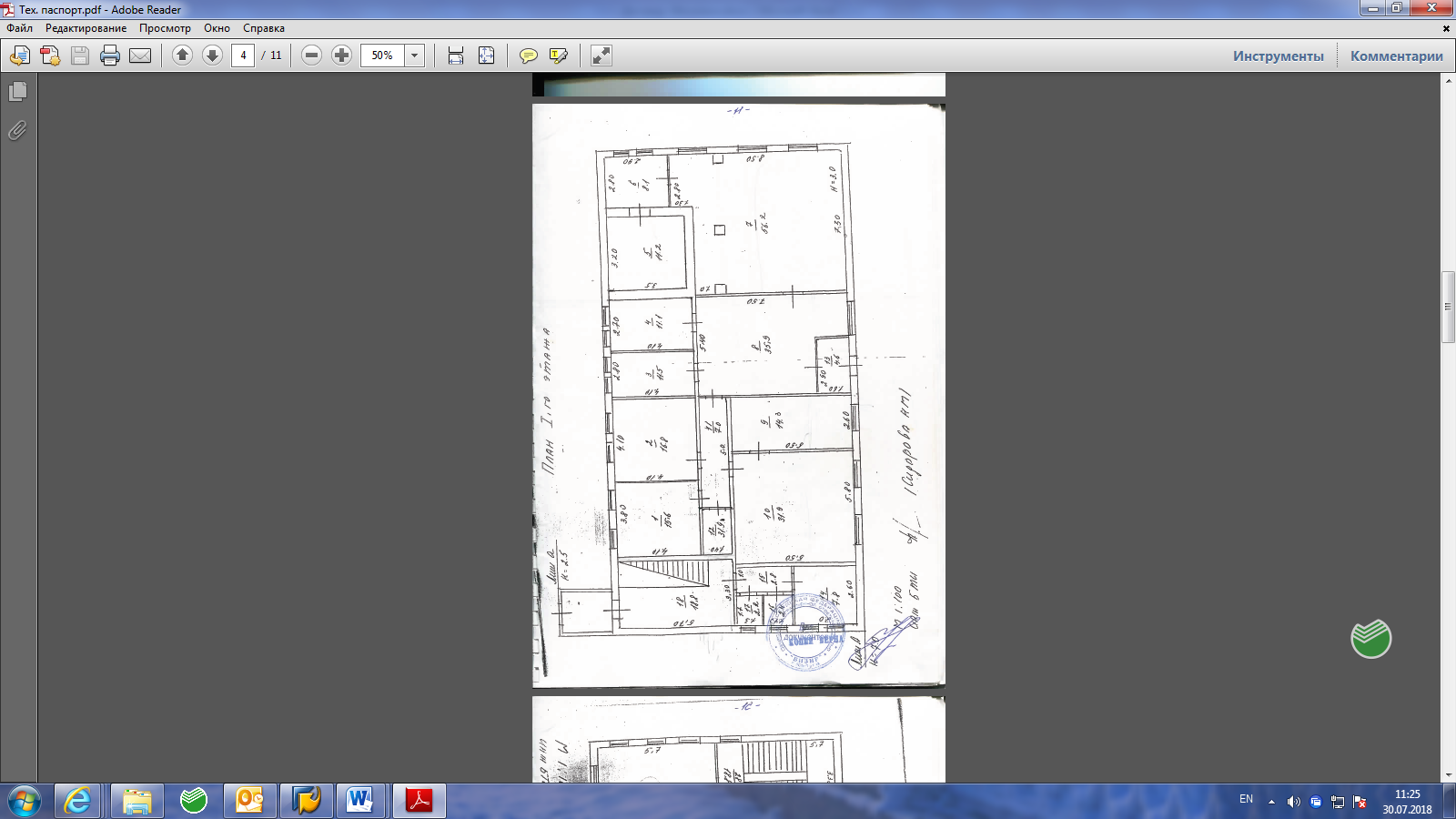 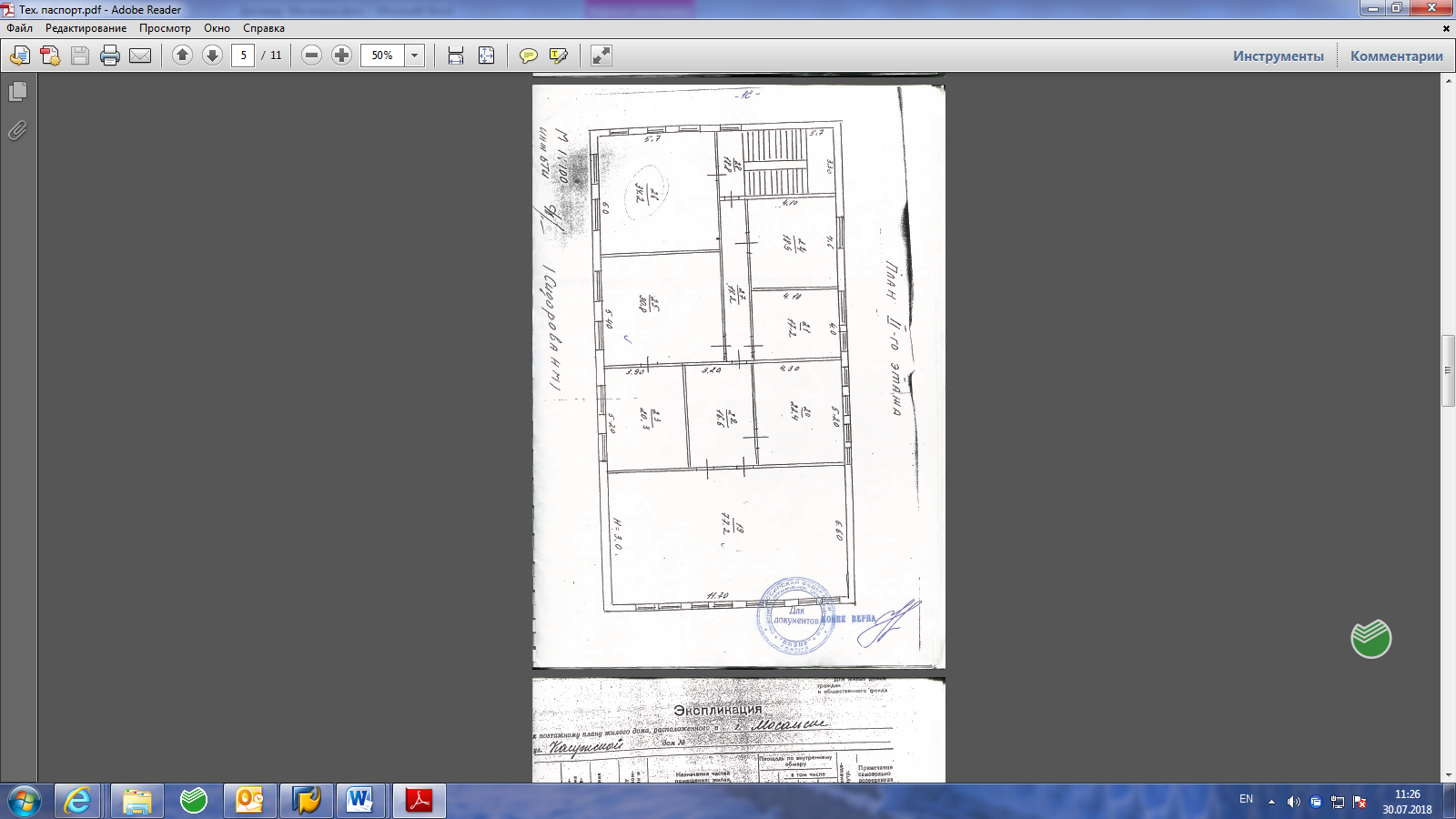 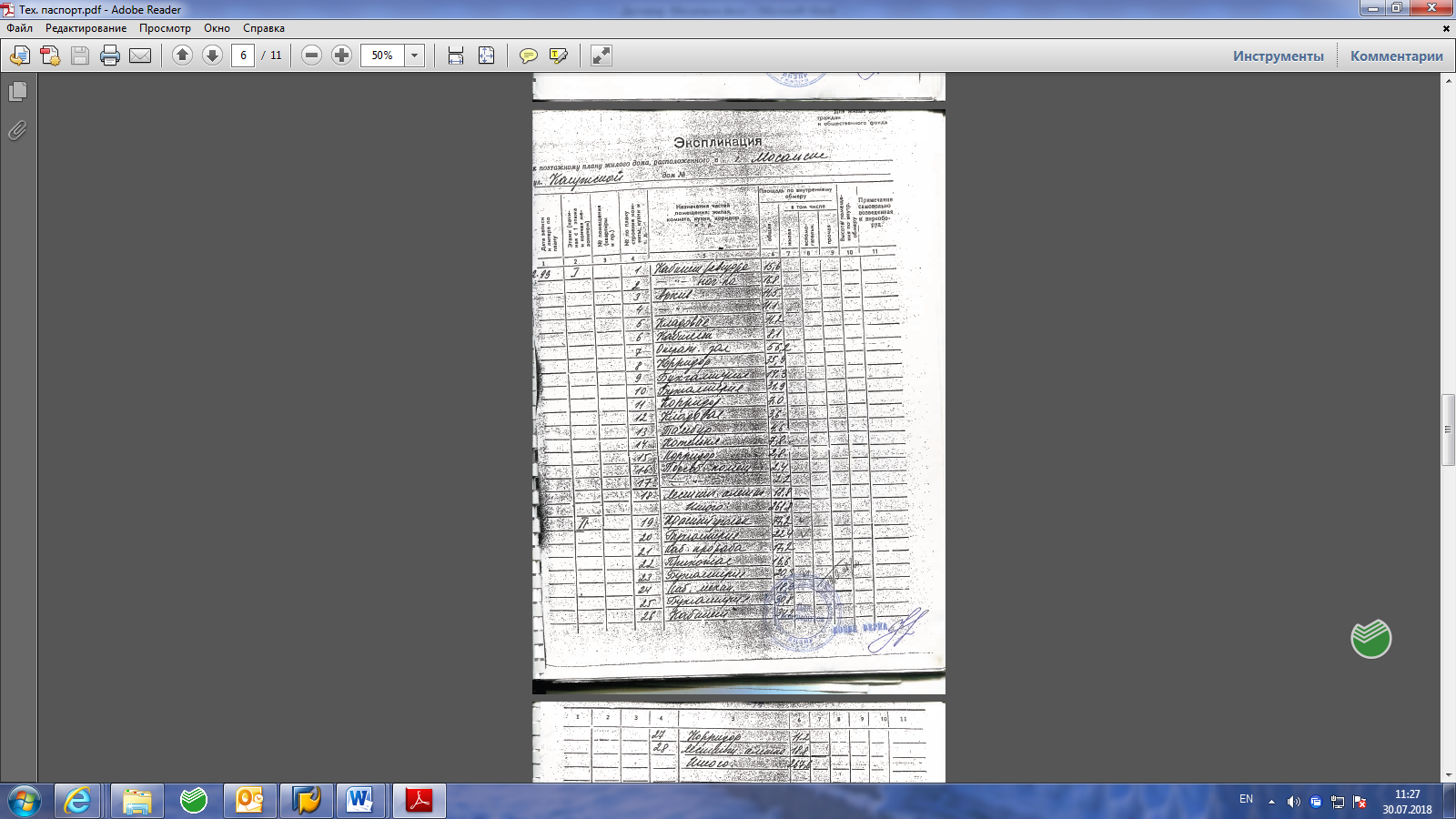 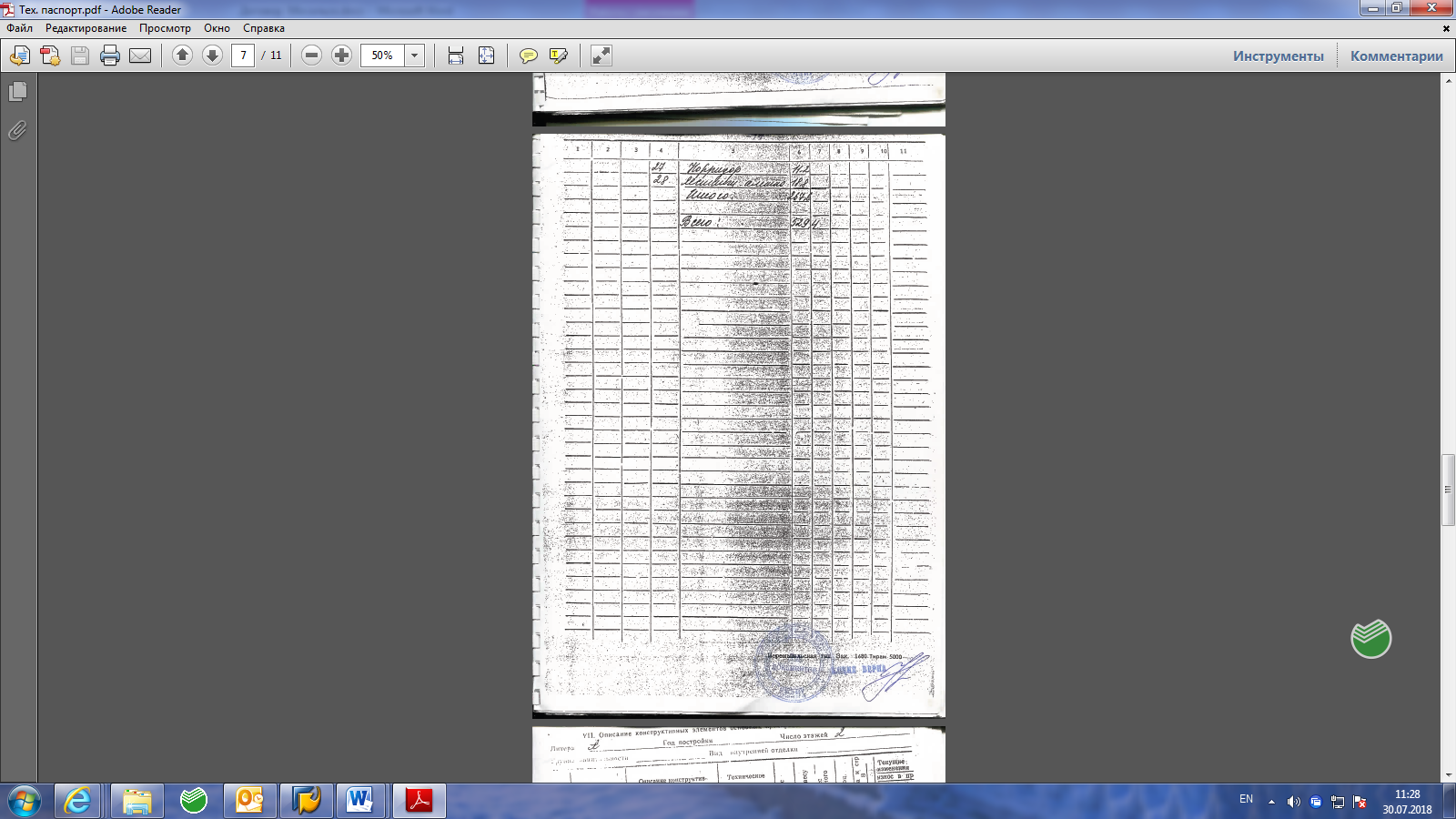 Подписи Сторон                                                                             Приложение № 4           к Договору купли продажи нежилого помещения с земельным участком   № ____________ от _________________Гарантии по недопущению действий коррупционного характера 1. Реализуя принятые ПАО Сбербанк (далее по тексту – Банк) политики по противодействию коррупции и управлению конфликтом интересов10 и сознавая свою ответственность в укреплении конкурентных отношений и неприятие всех форм коррупции11 ______________________ гарантирует соблюдение в рамках исполнения заключенного договора с Банком, в том числе при установлении, изменении, расторжении договорных отношений, следующих принципов:неприемлемость любых коррупционных действий, совершенных прямо или косвенно, лично или через посредничество третьих лиц, в любой форме (передача денег, ценностей, иного имущества, оказание услуг имущественного характера, предоставление иных имущественных прав), независимо от цели, включая упрощение процедур, обеспечение преимуществ, получение выгод и др.; необходимость объединения усилий по недопущению и противодействию коррупции, что способствует повышению доверия и уважения между  контрагентами и Банком, укреплению деловых отношений;понимание, что коррупционные нарушения приносят значительный ущерб публичным интересам, а также сторонам деловых отношений, поскольку действия лиц коррупционного характера преследуют корыстный интерес и являются формой незаконного приобретения выгод и преимуществ, создают условия для распространения преступности, включая отмывание доходов, полученных преступным путем, а также препятствуют добросовестной конкуренции;неприемлемость игнорирования, в том числе непринятие активных мер по контролю, выявлению и искоренению фактов совершения действий контрагентами (в том числе их работниками) коррупционного характера (в том числе участие или разработка коррупционных схем, в результате которых один контрагент либо группа извлекает (либо намерена извлечь) выгоды и преимущества за счет других путем незаконных действий (бездействия)); внедрение лучших практик реализации антикоррупционных программ и деловое сотрудничество в этой области. 2. Выражая согласие с указанными принципами Банк, в процессе установления, реализации, изменения и расторжения договорных отношений действующий как Заказчик, и подписавшие указанный документ лица/лицо (далее – Участники или Участник, действующие как юридическое лицо вне зависимости от формы собственности, сферы и территории деятельности или индивидуальный предприниматель), вместе именуемые Стороны, принимают на себя следующие обязательства:2.1.  Стороны должны всемерно способствовать исключению из делового оборота, в том числе в отношениях с органами власти, фактов коррупционного поведения, внедрению принципов открытости и добросовестности при ведении предпринимательской деятельности, уважения правил конкурентной среды. 2.2. 	Стороны не должны осуществлять деятельность, направленную на легализацию денежных средств, полученных преступным путем, или содействовать в ее осуществлении.2.3. 	Стороны не должны совершать действия (бездействие), создающие угрозу возникновения конфликта интересов. Участник обязан сообщать Банку о ставших известных ему обстоятельствах, способных вызвать конфликт интересов на этапе инициации процесса установления договорных отношений. 2.4.  Участник отказывается от незаконного получения преимуществ, реализуя свои интересы с учетом принятой им политики по противодействию коррупции, в которой предусмотрен отказ от предложений или получения подарков и оплаты расходов, когда подобные действия могут повлиять на исход коммерческой сделки и/или на принятие решения должностным лицом (работником), исходя из корыстной заинтересованности. Участник придерживается установленного им порядка при передаче или получении подарков, оплаты услуг, основанных на принципах прозрачности, добросовестности, разумности и приемлемости таких действий и правил гостеприимства. В случае незаконного предложения или передачи подарка или оплаты расходов, или предоставления или получения иной выгоды или преимущества в любой форме, а равно любые коррупционные действия, совершенные Участником прямо или косвенно, лично или через посредничество третьих лиц, в любой форме, в том числе в нарушение обязательств, предусмотренных п. 2.3 настоящих Гарантий, Участник обязан уплатить штраф Банку в размере 10 (десять) % в т.ч. НДС от общей стоимости договора, но не менее 5000000,00 (пять миллионов) рублей,  в срок не позднее 10 (десять) календарных дней, с даты получения требования Банка.  2.5. Участник обязан незамедлительно сообщать Банку, с подтверждением достоверности сведений, о фактах неблагонадежного поведения работников (своих или Банка) либо их необоснованного бездействия в ходе установления, реализации, изменения и расторжения договорных отношений, а равно о случаях незаконного (т.е. без письменного согласия Банка) получения конфиденциальной и/или иной охраняемой законом информации от руководителей и/или работников и/или представителей Банка, или аффилированных (зависимых) лиц Банка, или от третьих лиц, в том числе членов семей работников Банка. 	Банк проводит мероприятия по проверке полученных от Участника фактов неблагонадежного поведения работника Банка (в результате внутреннего служебного расследования или в связи с привлечением виновного лица к административной/уголовной ответственности), и в случае выявления объективных данных, свидетельствующих о коррупционном поведении работника, Банк выплачивает вознаграждение Участнику в размере 5000000,00 (пять миллионов) рублей, которое включает все применимые налоги в соответствии с законодательством Российской Федерации, но не более 10 (десять) % от вознаграждения Поверенного, не позднее 10 (десять) рабочих дней. 	В случае выявления Банком фактов незаконного получения Участником конфиденциальной или иной охраняемой законом информации Участник обязан возместить убытки Заказчика, а также уплатить штраф в размере 10 (десять) % в т.ч. НДС от общей стоимости договора, но не менее 5000000,00 (пять миллионов) рублей, не позднее 10 (десять) календарных дней с даты получения требования Банка. Штраф 10 Под конфликтом интересов понимается прямое или косвенное противоречие между имущественными и иными интересами Сторон,  в результате которого действия (бездействие) одной стороны могут иметь неблагоприятные последствия для другой стороны, за исключением  противоречий интересов, возникающих в ходе переговоров по коммерческим условиям в рамках обычной хозяйственной деятельности, условия осуществления которой раскрыты или должны были быть заведомо известны стороне переговоров.11При необходимости,  в ряде обстоятельств,  сумма минимального штрафа, предусмотренного п. 2.4 и п. 2.5 Гарантий, а также сумма вознаграждения, предусмотренного п. 2.5 Гарантий, могут быть изменены распоряжением руководителя функционального блока Банка, в который входит подразделение, обеспечивающее  заключение договора с контрагентом/решением уполномоченного коллегиального органа.Участником не уплачивается в случае, если выявлению факта незаконного получения конфиденциальной информации способствовало сообщение об этом факте, полученное от Участника до начала проверки Банком.2.6. 	Участник не должен давать обещания и предложения, передавать или получать лично или через представителей или третьих лиц неправомерной выгоды или преимущества в любой форме любому руководителю или работнику Банка/представителю Банка/аффилированному (зависимому) лицу Банка, либо членам семьи работников/представителей Банка либо совершать недобросовестные действия против Банка. 2.7. Заказчик вправе при установлении, изменении, расторжении договорных отношений учитывать фактор несоблюдения Участником антикоррупционных обязательств, а также степень неприятия Участником коррупции при ведении предпринимательской деятельности.Подписи представителей Сторон:Продавец:ПАО Сбербанк ,Местонахождение: Россия, 117997, г. Москва, ул. Вавилова, д. 19,Получатель: Среднерусский банк ПАО СбербанкПочтовый адрес: 109544, г. Москва, ул. Б. Андроньевская, д.8,ИНН 7707083893, ОГРН 1027700132195, КПП 773643002, ОКПО 23449381,Расчетный счет № 30301810900006004000,К/сч .№ 30101810400000000225 в Главном управлении Центрального банка Российской Федерации по Центральному федеральному округу г. Москва (ГУ Банка России по ЦФО),БИК 044525225,Телефон: 8 (495)785-45-53Покупатель:_____________________,Местонахождение: ______________,Почтовый адрес: ______________,ИНН____________, ОГРН ______________, КПП _____________, ОКПО_____________,Расчетный счет ___________в____________,К/сч .№ ______________,БИК ______________,Телефон: (____) ____________.От Продавца:Заместитель управляющего – руководитель РСЦ Калужского отделения № 8608                               __________________  А.Н Самсонов (подпись, ФИО. От Покупателя:От Покупателя:___________ (__________) От Продавца:Зам. Управляющего-руководитель РСЦ                       Калужского отделения №8608                                        ПАО Сбербанк                                              ________________А.Н. Самсонов                                       От Покупателя:___________ (_______________) От Продавца:Зам. Управляющего-руководитель РСЦ                       Калужского отделения №8608                                        ПАО Сбербанк                                              ________________А.Н. Самсонов                                       От Покупателя:___________ (_______________) От Продавца:Зам. Управляющего-руководитель РСЦ                       Калужского отделения №8608                                        ПАО Сбербанк                                              ________________А.Н. Самсонов                                       От Покупателя:___________ (_______________) От Продавца:Зам. Управляющего-руководитель РСЦ                       Калужского отделения №8608                                        ПАО Сбербанк                                              ________________А.Н. Самсонов                                       